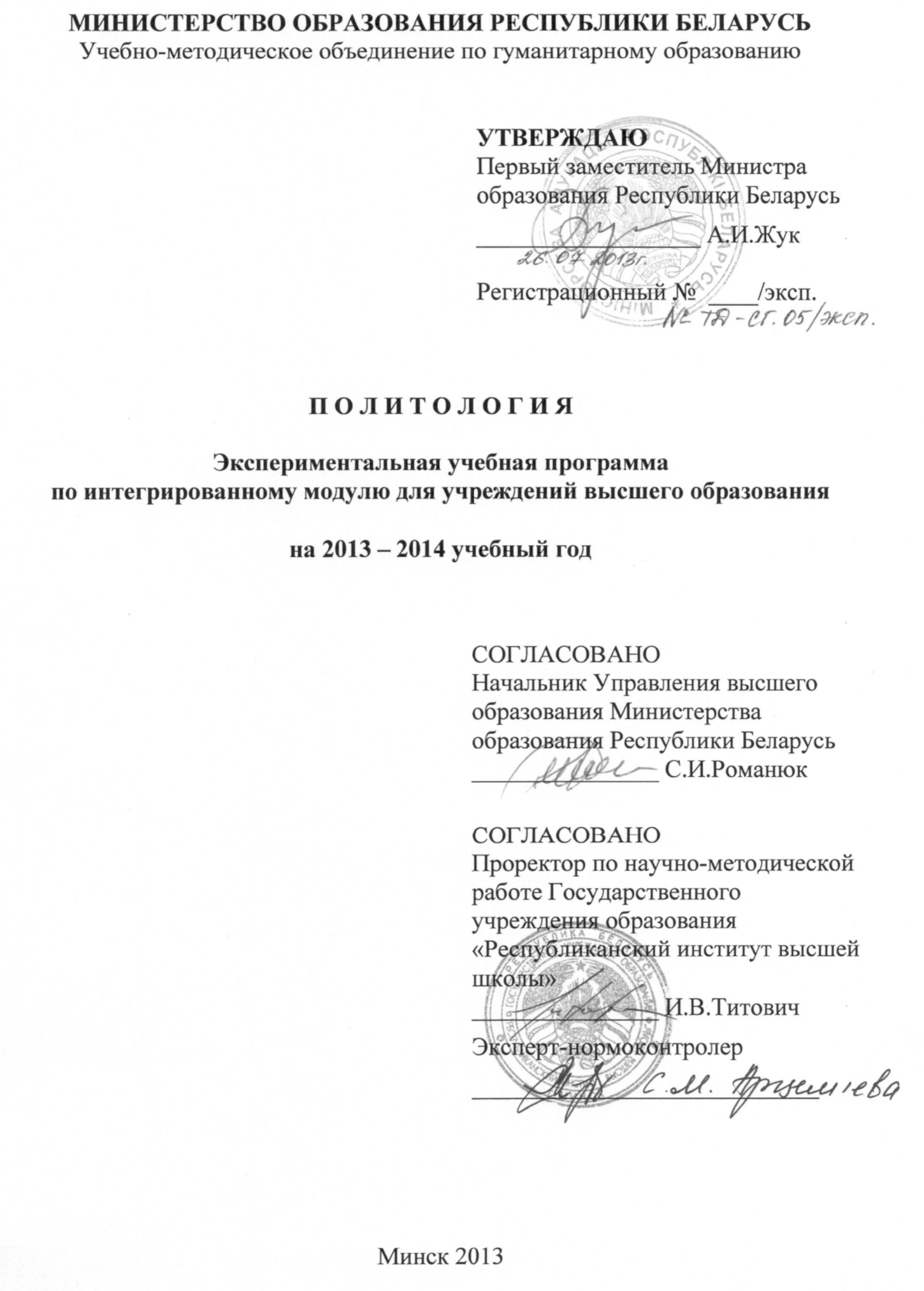 СОСТАВИТЕЛИ:Н.А. Антанович - доцент кафедры политологии юридического факультета Белорусского государственного университета, кандидат политических наук, доцент;Н.П. Денисюк - доцент кафедры политологии юридического факультета Белорусского государственного университета, кандидат философских наук, доцент;Э.Г. Иоффе - профессор кафедры политологии и права учреждения образования «Белорусский государственный педагогический университет им. М. Танка», доктор исторических наук, профессор;В.А. Мельник - профессор кафедры философских наук и идеологической работы Академии Управления при Президенте Республики Беларусь, доктор политических наук, профессор;СВ. Решетников - заведующий кафедрой политологии юридического факультета Белорусского государственного университета, доктор политических наук, профессор.РЕЦЕНЗЕНТЫ:Кафедра политологии учреждения образования «Белорусский государственный экономический университет»;В.В. Ясев - проректор по учебной работе учреждения образования «Могилевский государственный университет имени А.А. Кулешова», кандидат политических наук, доцент.Согласована председателем Учебно-методического объединения по гуманитарному образованию.Ответственные за редакцию: СВ. Решетников, В.А. Мельник Ответственный за выпуск: СВ. РешетниковПОЯСНИТЕЛЬНАЯ ЗАПИСКАЭкспериментальная учебная программа по интегрированному модулю «Политология», включающему обязательные дисциплины «Политология» и «Основы идеологии белорусского государства» предназначена для подготовки студентов первой ступени высшего образования. Структура модуля имеет системный характер, она включает четыре взаимосвязанных уровня рассмотрения вопросов политологии и идеологии. Центральной категорией модуля является «политическая система».Первый, теоретико-методологический уровень - теория, история, методология политики и идеологии.Второй уровень - динамика политических и идеологических процессов -представляет собой «процессуальный уровень» рассмотрения вопросов взаимодействия политики и идеологии.Третий уровень взаимосвязи политологии и идеологии белорусского государства - «Государственные институты и идеологические процессы» -посвящен непосредственно центрам принятия политических и идеологических решений. Центральной категорией третьего уровня является «политическая власть». Ключевые институты политической и государственной власти -Президент, Парламент, Правительство, органы местного управления.Четвертый уровень, инструментальный, включает механизмы реализации государственного и идеологического курса. Механизмы взаимодействия политики и идеологии основаны на сущностных характеристиках каждого из феноменов. Политика и идеология регулируют поведение людей и их коллективов в целях стабильного функционирования и развития общества.В рамках совместной учебной деятельности преподавателя и студента программа выступает в качестве своеобразного «навигатора» в получении и усвоении политологических знаний, новой информации и приобретении актуальных практико-ориентированных умений.Экспериментальная учебная программа интегрированного модуля «Политология» разработана в соответствии со следующими нормативными и методическими документами:• Концепция оптимизации содержания, структуры и объема социально-гуманитарных дисциплин в учреждениях высшего образования (утверждена Приказом Министра образования Республики Беларусь от 22.03.2012 № 194);• Порядок разработки и утверждения учебных программ и программ практик (утвержден Министерством образования Республики Беларусь от 27.05.2013г. №405).• При разработке экспериментальной программы учтен опыт проектирования и реализации типовой учебной программы по политологии, утвержденной Министерством образования 15.04.2008 г. (per. № ТД-СГ.011/тип.), а также учебной программы для высших учебных заведений «Основы идеологии белорусского государства» (2007г.), утвержденной Министерством образования.Общие требования к формированию социально-личностных компетенций выпускникаОсновной целью социально-гуманитарной подготовки студентов в учреждениях высшего образования, как определено в образовательном стандарте «Высшее образование. Первая ступень. Цикл социально-гуманитарных дисциплин», выступают формирование и развитие социально-личностных компетенций, основанных на гуманитарных знаниях, эмоционально-ценностном и социально-творческом опыте и обеспечивающих решение и исполнение гражданских, социально-профессиональных, личностных задач и функций.Общие требования к формированию социально-личностных компетенций выпускника определяются следующими принципами:• гуманизации как приоритетным принципом образования, обеспечивающим личностно-ориентированный характер образовательного процесса и творческую самореализацию выпускника;• фундаментализации как способствующим ориентации содержания дисциплин социально-гуманитарного цикла на выявление сущностных оснований и связей между разнообразными процессами окружающего мира, естественнонаучным и гуманитарным знанием;• компетентностного подхода как определяющим систему требований к организации образовательного процесса, направленных на повышение роли самостоятельной работы студентов, моделирующей социально-профессиональные проблемы и пути их решения, обеспечивающей формирование у выпускников способности действовать в изменяющихся жизненных обстоятельствах;• социально-личностной подготовки как обеспечивающим формирование у студентов социально-личностной компетентности, основанной на единстве приобретенных гуманитарных знаний и умений, эмоционально-ценностных отношений и социально-творческого опыта с учетом интересов, потребностей и возможностей обучающихся;• междисциплинарности и интегративности социально-гуманитарного образования, реализация которого обеспечивает целостность изучения гуманитарного знания и его взаимосвязь с социальным контекстом будущей профессиональной деятельности выпускника.В соответствии с вышеуказанными целями и принципами социально-гуманитарной подготовки выпускник учреждения высшего образования при подготовке по образовательной программе первой ступени должен приобрести следующие социально-личностные компетенции (СЛК):• СЛК-1. Обладать качествами гражданственности.• СЛК-2. Быть способным к социальному взаимодействию.• СЛК-3. Обладать способностью к межличностным коммуникациям.• СЛК-4. Быть способным к критике и самокритике (критическое мышление).• СЛК-5. Уметь работать в команде.В процессе социально-гуманитарной подготовки выпускник учреждения высшего образования должен развить следующие академические компетенции (ЛК):АК-1. Владеть и применять базовые научно-теоретические знания для решения теоретических и практических задач. АК-2. Владеть системным и сравнительным анализом. АК-3. Владеть исследовательскими навыками. АК-4. Уметь работать самостоятельно.АК-5. Быть способным порождать новые идеи (креативность). АК-6. Владеть междисциплинарным подходом при решении проблем. АК-7. Уметь учиться, повышать свою квалификацию в течение всей жизни.Цели и задачи учебных дисциплин интегрированного модуля«Политология»Основные цели изучения интегрированного модуля «Политология», связанные с формированием общих политологических компетенций:• формирование у выпускника современного интегрального видения мира, базирующегося на гуманистических идеалах и научных принципах деятельности;• формирование социально ориентированных ценностей, культуры рационального политического выбора;• формирование прочной базы политических знаний на основе изучения достижений мировой и национальной политологической мысли;• формирование способности к креативному и критическому научно-практическому, рационально-ориентированному мышлению, обеспечивающему конструктивное участие в профессиональной деятельности.Задачей изучения интегрированного модуля «Политология» является формирование у студента предметных и операциональных компетенций.Формирование предметных политологических компетенций студентов предусматривает, что в результате изучения учебной дисциплины выпускник должен знать:• основные политологические категории, подходы к анализу политических явлений в современном мире и Республике Беларусь;• специфику формирования и функционирования политической системы Республики Беларусь;• сущность, структуру политических процессов в Республике Беларусь и современном мире;• систему современных международных отношений, внешнюю политику Республики Беларусь;• основные категории теории идеологии;• мировоззренческие основы и особенности идеологии белорусского государства;• роль идеологии белорусского государства в развитии современного общества.Операциональные политологические компетенции студента предполагают, что он должен уметь:• анализировать политические процессы в современном мире и Республике Беларусь;• оценивать перспективы развития современных политических процессов;• участвовать в формировании политической системы белорусского общества как избиратель, проявлять культуру политического участия;• применять политологические знания к решению социально-профессиональных проблем, учитывать влияние политики на другие сферы общественной жизни;• анализировать идеологические процессы в Республике Беларусь;• обосновывать свои жизненные, гражданские и патриотические позиции с учетом идеологии белорусского государства;• проявлять качества идеологической толерантности.Структура содержания интегрированного модуля «Политология»Структурирование содержания учебных дисциплин интегрированного модуля «Политология» осуществляется посредством выделения в нем укрупненных дидактических единиц (модулей, тем).На изучение интегрированного модуля «Политология» выделяется 72 часа, в том числе 34 аудиторных часа и 38 часов самостоятельной работы студентов. Количество аудиторных часов распределяется следующим образом:• всего 34 аудиторных часа, из них: лекции - 18 часов, практические (семинарские) занятия - 16 часов.Примерный тематический план 
интегрированного модуля «Политология»СОДЕРЖАНИЕ
ИНТЕГРИРОВАННОГО МОДУЛЯ «ПОЛИТОЛОГИЯ»Модуль 0. Введение в интегрированный модуль «Политология»Определения политологии. Актуальность изучения политологии и основ идеологии белорусского государства. Роль политологии и основ идеологии белорусского государства в формировании и развитии социально-личностных и социально-профессиональных компетенций выпускников вуза, в жизни человека и общества. Цели изучения интегрированного модуля «Политология».Требования к компетентности:знать основные подходы к определению политологии;знать актуальные проблемы современной политологии и основ идеологии белорусского государства;уметь обосновывать значимость политологии и основ идеологии белорусского государства в жизни человека и общества.Модуль 1. Теория политики, история и методология политической наукиПолитология как отрасль научного знания и учебная дисциплина. Объект и предмет, основные категории политической науки. История политической мысли и стадии становления политической науки. Развитие политологии в Республике Беларусь. Структура, функции и методы современной политологии.Основные трактовки сущности политики. Политика как сфера общественного и государственного управления. Политика как особый вид деятельности. Субъекты политики. Политические отношения и их институционализация.Виды и уровни политики. Формальное, содержательное и процессуальное измерения политики. Функции политики.Политическая власть: понятие, структура, функции. Субъекты и объекты политической власти. Ресурсы и механизмы реализации власти. Государственная власть. Легитимность и легальность власти. Типы легитимного господства. Функционирование политической власти в Республике Беларусь.Понятие, структура и функции политической системы общества. Классификация политических систем.Политический режим. Сравнительный анализ типов политических режимов.Основные направления формирования развития политической системы Республики Беларусь.Требования к компетентности:знать объект и предмет, основные категории и методы политологии; уметь раскрывать сущность политики, характеризовать ее виды, уровни и функции;знать ведущие идеи и концепции в истории политической мысли, характеризовать стадии становления политологии в мире и в Республике Беларусь;уметь раскрыть понятия политической власти и государственной власти;характеризовать субъекты и объекты политической власти, ресурсы и механизмы ее реализации;знать понятие, структуру и функции политической системы общества; уметь классифицировать политические системы;знать основные направления развития политической системы Республики Беларусь;уметь провести сравнительный анализ типов политических режимов.Модуль 2. Политические институты в Республике Беларусь и современном миреПолитические институты. Государство как основной институт политической системы общества. Подходы к исследованию сущности и происхождения государства. Формы правления и государственного устройства в современном мире: сравнительный анализ. Гражданские и правовые основы современного государства.Институт главы государства: сравнительный анализ.Законодательная власть в политической системе. Сравнительный анализ структуры и полномочий институтов законодательной власти в современном мире.Исполнительная власть в политической системе. Сравнительный анализ структуры и полномочий институтов исполнительной власти в современном мире. Правительство и государственный аппарат. Органы исполнительной власти на местном уровне.Институты государственной власти в Республике Беларусь.Требования к компетентности:уметь раскрыть суть политических институтов, характеризовать происхождение и сущность государства;уметь характеризовать формы правления и государственного устройства в современном мире и в Республике Беларусь;уметь характеризовать институт главы государства в современном мире и в Республике Беларусь;знать и уметь анализировать полномочия институтов законодательной и исполнительной власти в современном мире и в Республике Беларусь.Модуль 3. Политические процессы в Республике Беларусь и современном миреПонятие политического процесса. Структура и стадии политического процесса. Виды политических процессов: внутри- и внешнеполитические; открытые и скрытые; эволюционные и революционные. Политическая деятельность. Принятие политических решений в структуре политического процесса. Государственная политика и управление. Цели и задачи внутренней политики Республики Беларусь.Институты и формы представительства интересов граждан в политической системе общества. Каналы выявления и выражения интересов в различных типах политических систем. Типология и сравнительный анализ партийных систем. Политические партии в Республике Беларусь.Политико-электоральный цикл. Представительство и выборы. Основные принципы избирательного права. Виды избирательных систем. Основные этапы и динамика избирательных кампаний. Референдум. Электоральное поведение. Абсентеизм и его причины.Избирательная система Республики Беларусь.Требования к компетентности:знать и уметь раскрыть понятия политического процесса, государственной политики и управления;знать и понимать сущность и значение политической деятельности и принятия политических решений в структуре политического процесса;знать и понимать цели и задачи внутренней политики Республики Беларусь;уметь проводить типологию и сравнивать партийные системы; знать основные принципы избирательного права;знать и уметь охарактеризовать виды избирательных систем, основные этапы и динамику избирательных кампаний; уметь выявить причины абсентеизма.Модуль 4. Международные политические отношения и внешняя политика государствМеждународные политические отношения как специфическая форма общественных отношений. Субъекты и формы международных политических отношений. Теоретическое осмысление международных политических отношений. Характеристика современного международного политического процесса.Внешнеполитический курс государства: обусловленность геополитическими факторами и соотношением сил субъектов международных отношений. Место Республики Беларусь в системе международных политических отношений. Приоритеты, цели и задачи внешней политики Республики Беларусь.Требования к компетентности:знать субъекты и формы международных политических отношений;знать ведущие идеи в теоретическом осмыслении международных политических отношений;уметь характеризовать современные международные политические отношения;знать и понимать цели и задачи внешней политики Республики Беларусь, приоритеты внешней политики Республики Беларусь.Модуль 5. Идеология и ее роль в жизнедеятельности современного обществаПредмет идеологии белорусского государства и задачи ее изучения. Теория идеологии как методологическое основание анализа феномена государственной идеологии. Источники идеологии белорусского государства.Эволюция содержания понятия «идеология» и его современное значение. Соотношение понятий «идеология» и «политическая идеология». Идеология и мировоззрение. Идеология как особый тип верований. Идеология и наука. Идеология и политика. Основные функции идеологии. Идеология и утопия. «Теории» деидеологизации и реидеологизации. Субъекты и процесс формирования идеологии, ее носители, формы проявления и уровни функционирования. Классификации политических идеологий.Традиционные идеологии: либерализм классический и современный или социальный, консерватизм и неоконсерватизм, социализм. Особенности понимания современных течений либерализма, консерватизма и социализма в контексте идеологии белорусского государства.Национализм и его основные виды. Фашизм как крайняя форма эскспансионистского национализма. Базовые социально-политические идеи анархизма, пацифизма, феминизма, экологизма, глобализма, антиглобализма, религиозного фундаментализма.Идеология - атрибутивный признак государства. Национальная идея как базовое положение идеологии государства. Понятие государственной идеологии, ее элементы (составляющие), уровни и механизм функционирования. Определение понятия «идеология белорусского государства». Идеологическая работа, ее организационное и кадровое обеспечение в Республике Беларусь.Требования к компетентности:знать предмет идеологии белорусского государства и задачи ее изучения;знать и уметь давать характеристику политическим идеям либерализма, консерватизма, социализма;знать и уметь давать характеристику политическим идеям анархизма, пацифизма, феминизма, экологизма, глобализма, антиглобализма, религиозного фундаментализма;уметь выделить и охарактеризовать основные функции идеологии; провести классификацию политических идеологий;иметь представление о содержании идеологической работы, ее организационном и кадровом обеспечении в Республике Беларусь.Модуль 6. Культурно-историческая (цивилизационная) составляющая идеологии белорусского государстваКонцепция государственности — составная часть национально-государственной идеологии. Формирование белорусской этнической общности, ее самосознания и национальной идеи. Государственность на белорусских землях. Становление белорусской национальной государственности. Провозглашение Республики Беларусь - начало нового этапа в развитии белорусского народа и его государственности. Сильная и процветающая Беларусь - национально-государственный идеал белорусского народа. Государственные герб, флаг и гимн Республики Беларусь - символы государственного суверенитета Беларуси.Цивилизационная идентичность и социокультурная самобытность белорусской общности. Роль духовно-культурного наследия отечественных мыслителей и общественных деятелей различных исторических периодов в формировании традиционных идеалов и ценностей белорусского народа. Гуманистический и демократический идеалы общественной жизни белорусов. Приверженность белорусов идеалу социального равенства и справедливости. Свободолюбие, патриотизм и солидарность, чувство национального достоинства - важнейшие эмоционально-психологические составляющие самосознания белорусов. Родина, Отечество (Бацькаўшчына), семья, государство - фундаментальные ценности белорусского народа.Проявление социокультурной самобытности белорусов в их национальном характере. Влияние национальных особенностей белорусов на политическую жизнь общества.Требования к компетентности:знать основные этапы становления белорусской национальной государственности;знать символы государственного суверенитета Беларуси; знать содержание гуманистических идеалов и ценностей белорусского народа;уметь раскрыть роль духовно-культурного наследия в формировании идеалов и ценностей белорусского народа;уметь охарактеризовать социокультурную самобытность белорусов, основные черты их национального характера.Модуль 7. Политическая и социогуманитарная составляющие идеологии белорусского государстваКонституция Республики Беларусь - форма юридического закрепления базовых положений белорусской национально-государственной идеологии.Идея республики как формы организации государственной власти (формы правления). Приверженность белорусов традициям республиканизма. Особенности формы правления современного белорусского государства. Идея унитаризма и ее реализация в государственном устройстве Республики Беларусь. Реализация принципов и институтов демократии в политической системе Республики Беларусь. Идея правового государства (верховенства права) и ее реализация в Конституции и законодательстве Республики Беларусь. Идея союзного государства. Проект создания Евразийского союза.Закрепление в Конституции и законодательстве Республики Беларусь гуманистического идеала. Человек, его права, свободы и гарантии их реализации - высшая ценность и цель белорусского общества и государства.Конституция Республики Беларусь об основных правах и свободах граждан. Идея социального государства и ее реализация в законодательстве и практической политике Республики Беларусь. Идея светского государства и ее реализация в Конституции и законодательстве Республики Беларусь. Политика белорусского государства в области этнических и конфессиональных отношений.Тенденции эволюции современного мира и отечественный опыт общественного развития. Индустриальное общество - итог развития Беларуси в советский период. Общество постиндустриального типа - стратегическая цель развития Беларуси в современных условиях. Устойчивое и инновационное развитие - способ движения Беларуси к своей стратегической цели.Национальная консолидация, согласие различных социально-политических сил по основным приоритетам общественного развития -важнейшие внутри- и внешнеполитические условия решения задач постиндустриальной модернизации белорусского общества.Всебелорусское народное собрание как один из основных политико-идеологических и демократических институтов в Республике Беларусь.Требования к компетентности:знать содержание Конституции Республики Беларусь как документа, юридически закрепляющего базовые положения идеологии белорусского государства;знать форму правления и форму государственного устройства Республики Беларусь;знать принципы правового государства и основные направления их практической реализации в Республике Беларусь;знать права, свободы, обязанности граждан, закрепленные в Конституции Республики Беларусь;уметь выделять основные черты постиндустриального общества;знать основные условия и способы решения задач постиндустриальной модернизации белорусского общества.ИНФОРМАЦИОННО-МЕТОДИЧЕСКАЯ ЧАСТЬОрганизация самостоятельной работы студентовСамостоятельная работа студентов по дисциплинам социально-гуманитарного цикла организуется в соответствии с Положением о самостоятельной работе студентов, утвержденным Министерством образования Республики Беларусь. Кафедры, обеспечивающие преподавание социально-гуманитарных дисциплин должны разрабатывать и совершенствовать формы и содержание самостоятельной работы студентов с учетом профиля обучения и требований будущей профессиональной деятельности студентов.Содержание и формы самостоятельной работы студентов разрабатываются (или выбираются и адаптируются) кафедрами учреждений высшего образования в соответствии с целями и задачами интегрированного модуля, научно-методическими предпочтениями и профессиональным опытом преподавателя.Наиболее эффективными формами и методами организации самостоятельной работы студентов являются: выполнение тестовых заданий, решение проблемных ситуаций и задач, а также выполнение творческих заданий (анализ научных статей, составление на них аннотаций, рецензий, рефератов; написание эссе; разработка проектов и др.).Большой удельный вес часов, отводимых на самостоятельную работу студентов по циклу социально-гуманитарных дисциплин ( в среднем 55% по циклу) предполагает модульную форму организации учебного процесса. При выборе кафедрами и преподавателями технологий проблемно-модульного обучения с учетом современного международного и отечественного опыта целесообразно осуществлять структурирование содержания учебной дисциплины по следующим модулям:Нулевой модуль, который служит введением в изучение дисциплины, определяет цели и задачи ее освоения;Модули учебные (обучающие) - это модули теоретического содержания дисциплины, количество и названия которых соотносятся с основной проблемой и ведущей идеей (концепцией) дисциплины;Модуль резюме, который содержит обобщение изученной дисциплины; определяет систему предметных и межпредметных понятий и связей;Модуль контроля, который обеспечивает итоговый контроль усвоения знаний и умений (способов деятельности).Методы (технологии) обученияК числу наиболее перспективных и эффективных стратегий преподавания и обучения, отвечающих задачам изучения данного интегрированного модуля, относятся стратегии активного и коллективного обучения, которые определяются следующими методами и технологиями:1) методы проблемного обучения (проблемное изложение, частично-поисковый (эвристическая беседа) и исследовательский метод);2) личностно ориентированные (развивающие) технологии, основанные на активных (рефлексивно-деятельностных) формах и методах обучения («мозговой штурм», деловые, ролевые и имитационные игры, дискуссия, пресс-конференция, учебные дебаты, круглый стол, кейс-технология, проект и др.);3) информационно-коммуникационные технологии, обеспечивающие проблемно-исследовательский характер процесса обучения и активизацию самостоятельной работы студентов (электронные презентации для лекционных занятий, использование аудио-, видеоподдержки учебных занятий (анализ аудио-, видеоситуаций и др.), разработка и применение на основе компьютерных и мультимедийных средств творческих заданий, дополнение традиционных учебных занятий средствами взаимодействия на основе сетевых коммуникационных возможностей (интернет-форум, интернет-семинар и др.).Диагностика сформированности компетенций студента1. Требования к осуществлению диагностики.Процедура диагностики сформированности компетенций студента включает следующие этапы:• определение объекта диагностики;• выявление факта учебных достижений студента с помощью критериально-ориентированных тестов и других средств диагностики;• измерение степени соответствия учебных достижений студента требованиям образовательного стандарта;• оценивание результатов соответствия учебных достижений студента требованиям образовательного стандарта (с помощью шкалы оценок).2. Шкалы оценок.Оценка учебных достижений студента на зачетах и экзаменах по дисциплинам социально-гуманитарного цикла производится по десятибалльной шкале.Оценка учебных достижений студентов, выполняемая поэтапно по конкретным модулям (разделам) учебной дисциплины, осуществляется в соответствии с избранной учреждением образования шкалой оценок.3. Критерии оценок.Для оценки учебных достижений студентов используются критерии, рекомендованные Министерством образования Республики Беларусь.4. Диагностический инструментарий.Для диагностики сформированности компетенций студентов используются следующие основные формы и средства: тесты, контрольные работы, рефераты, эссе, комплексные задания по модулю, дисциплине, зачеты по модулю, оценка на основе кейс-метода, оценка на основе проектного метода,оценка по модульно-рейтинговой системе, оценка на основе учебной игры, оценка на основе портфолио, отчеты по учебно-исследовательской работе студентов, самооценка компетенций студентами (лист самооценки), экзамен и другие.СПИСОК ЛИТЕРАТУРЫ ПО ИНТЕГРИРОВАННОМУ МОДУЛЮ «ПОЛИТОЛОГИЯ»Основная литература1. Конституция Республики Беларусь 1994 года (с изменениями и дополнениями, принятыми на республиканских референдумах 24 ноября 1996 г. и 17 октября 2004 г.). - Минск: Амалфея, 2012. - 48 с.2. Лукашенко, А.Г. О судьбах нашей интеграции / А.Г. Лукашенко // Известия. - 2011.-19 окт. - С. 1 - 5.3. Лукашенко А.Г. Наш исторический выбор - независимая, сильная и процветающая Беларусь: Доклад Президента Республики Беларусь на четвертом Всебелорусском народном собрании // Советская Белоруссия. -2010.-7 дек.-С. 1-9.4. Лукашенко, А. Г. Беларусь в XXI веке / А.Г.Лукашенко // Послание Президента Республики Беларусь Национальному собранию Республики Беларусь. - Советская Белоруссия. - 1999. - 8 апр. - С. 1.5. Ачкасов, В.А. Сравнительная политология: Учебник / В.А. Ачкасов. -М.: Аспект Пресс, 2011.-400 с.6. Бабосов, Е.М. Основы идеологии белорусского государства: курс лекций / Е.М.Бабосов. - Минск: Амалфея, 2012. - 212 с.7. Бабосов, Е.М. Идеология белорусского государства: теоретические и практические аспекты / Е.М. Бабосов. - Минск: Амалфея, 2008. - 488 с.8. Белорусский путь / Под ред. О.В. Пролесковского и Л.Е. Криштаповича; Информ.-аналит.центр при Адм. Президента Респ. Беларусь. - Минск: [б.и.], 2010.-495 с.9. Мельник, В.А. Основы идеологии белорусского государства: учеб. пособие / В.А. Мельник. - Минск: Выш. шк., 2011. - 343 с.10. Мельник, В.А. Политология: учебник / В.А. Мельник. — 6-е изд. — Минск: Выш. шк., 2008. - 543 с.11. Основы идеологии белорусского государства: практикум: учеб. пособие / Я.С. Яскевич, Д.В. Белявцева. - Минск: Экоперспектива, 2011. - 144 с.12. Политология. Практикум: учеб. пособие / Н. П. Денисюк [и др.]; под общ. ред. С. В. Решетникова. - Минск: ТетраСистемс, 2008. - 256 с.13. Политология: учеб.-метод. комплекс: учеб. пособие для вузов / П. И. Бондарь, Ю. П. Бондарь. - Мн.: Аверсэв, 2003. - 463 с.14. Политология: учеб. пособие / СВ. Решетников [и др.]; под ред. С. В. Решетникова. - Минск: РИВШ, 2012. - 256 с.15. Политология: хрестоматия: учеб. пособие. В 2 ч. 4.1. Теория, история и методология политической науки /сост. : Н.А. Антанович [и др.]; под общ. ред. С.В.Решетникова. - Минск: Изд. центр БГУ, 2010 - 327 с.16. Политология: хрестоматия : учеб. пособие. В 2 ч. 4.2. Политические институты и процессы /сост. : Н.А. Антанович [и др.]; под общ. ред. СВ. Решетникова. - Минск: Изд. центр БГУ, 2010 - 342 с.Дополнительная литература1. Вебер, М. Политика как призвание и профессия / М. Вебер // Избран, произведения. - М.: Прогресс, 1990. - С. 644 - 706.2. Всеобщая декларация прав человека: Принята и провозглашена резолюцией 217(111) Генерал. Ассамблеи ООН, 10 дек. 1948 г. - Минск: Беларусь, 1998.- 14 с.3. Декларация о евразийской экономической интеграции: Принята президентами Республики Беларусь, Республики Казахстан и Российской Федерации 18 ноября 2011 г. / Администрация Президента РФ [электронный ресурс]. - Режим доступа: http//news.kremlin.ru/ref_notes/1091/4. Желтов, В.В. Сравнительная политология: учебное пособие для вузов / В.В. Желтов. - М.: Академический Проект; Фонд «Мир», 2008. - 648 с.5. Лученкова, Е.С. Основы идеологии белорусского государства. Практикум: учеб. пособие / Е.С. Лученкова. - Мн.: Выш. шк., 2006 - 143 с.6. Макиавелли, Н. Государь / Н. Макиавелли // Соч. - СПб.: Кристалл, 1998. - С. 45-120.7. Мельник, В.А. Политические идеологии: учеб. пособие / В.А. Мельник. -Минск: Выш. шк., 2009. - 339 с.8. О состоянии идеологической работы и мерах по ее совершенствованию. Материалы постоянно действующего семинара руководящих работников республиканских и местных государственных органов./ редкол. О.В. Пролесковский [и др.]; Акад. упр. при Президенте Респ. Беларусь. -Минск: Акад.упр.при Президенте Республики Беларусь, 2003. - 191 с.9. Общественная политика: учеб. пособие / С. В. Решетников [и др.]; под ред. С. В. Решетникова. - Минск: РИВШ, 2013. - 194 с.10. Основы идеологии белорусского государства: учеб. пособие /под общ. ред. Г.А.Василевича, Я.С.Яскевич. - Минск: РИВШ, 2004. - 477 с.11. Слука, А.Г. Нацыянальная ідэя / А.Г. Слука. - Минск: РИВШ, 2008. -364 с.12. Сташкевич, Н. Исторический путь белорусского народа / Н.Сташкевич. В.Козляков//Беларус. думка. -2003.-№ 9.-С. 3-11;№ 10.-С. 3-13.13..Шинкарев, В.В. Идеология государственности и общественного развития Республики Беларусь / В.В. Шинкарев, Л.В. Вартанова. - Минск: Акад. упр. при Президенте Респ. Беларусь, 2003. - 234 с.14. Яскевич, Я.С. Основы идеологии белорусского государства: курс интенсивной подготовки / Я.С.Яскевич. - Минск: ТетраСистемс, 2009. - 336 с.Название тем, разделов, модулейКоличество аудиторных часовКоличество аудиторных часовКоличество аудиторных часовНазвание тем, разделов, модулейВсегоЛекцииПрактические (семинарские) занятияМодуль 0. Введение в интегрированный модуль «Политология»22Модуль 1. Теория политики, история и методология политической науки422Модуль 2. Политические институты в Республике Беларусь и современном мире422Модуль 3. Политические процессы в Республике Беларусь и современном мире422Модуль 4. Международные политические отношения и внешняя политика государств422Модуль 5. Идеология и ее роль в жизнедеятельности современного общества844Модуль 6. Культурно-историческая (цивилизационная) составляющая идеологии белорусского государства422Модуль 7. Политическая и социогуманитарная составляющие идеологии белорусского государства422Всего:341816